新 书 推 荐中文书名：《自然之年：如何在四季重归自然》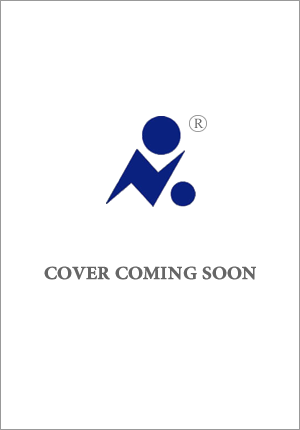 英文书名：THE WILDLIFE YEAR: How to Reconnect with Nature Through the Seasons作    者：Sally Coulthard 出 版 社：Quadrille Publishing代理公司：ANA/Jessica页    数：160页出版时间：2024年6月代理地区：中国大陆、台湾审读资料：暂无资料类    型：自然常识内容简介：《自然之年》将鼓励您在每个季节与大自然重新建立联系，并向您展示如何过上更狂野的生活。 自然界是循环往复的，每个季节都会带来不同的行为和习惯：春天有新的生命，夏天有丰富的食物，秋天有收获，冬天有冬眠。 《自然之年》探讨了季节之间的差异，以及我们如何参与、观察和享受我们周围的野生动物——无论你住在城市还是农村。通过一系列提示和练习来鼓励您走出去，重点是了解全年真正发生的事情；为什么它们很重要，它们对经历一年的出生，成长，成熟和衰老的动植物有什么影响——这是一个美丽的循环，对生命至关重要，每个季节都以自己的方式具有魔力。这本插图精美的指南令人无法抗拒，将带您到户外，为我们所有人的自然寻求者制作一份美妙的礼物。  作者简介：畅销书作家莎莉·库特哈德（Sally Coulthard）撰写了大量关于自然、工艺和户外生活的文章。她为《乡村生活》（Country Living）杂志撰写专栏，名为 “乡村的美好生活”，并在约克郡农村经营着一家小农场。她的其他著作包括《蜜蜂圣经》（The Bee Bible）、《刺猬手册》（The Hedgehog Handbook）、《雪的小书》（The Little Book of Snow）和《建筑火灾小书》（The Little Book of Building Fires）。她之前曾与Quadrille合作出版过三本书，包括《精雕细琢：旧、新和被遗忘的工艺品纲要》（Crafted：A Compendium of Crafts Old，New & Forgotten）、《迷信：民间信仰之书》（Superstitions：A Book of Common Folk Beliefs）和《花卉学：花卉的神话、魔法和语言》（Floriography：The Myths，Magic & Language of Flowers）。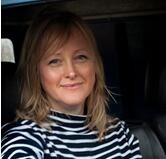 感谢您的阅读！请将反馈信息发至：版权负责人Email：Rights@nurnberg.com.cn安德鲁·纳伯格联合国际有限公司北京代表处北京市海淀区中关村大街甲59号中国人民大学文化大厦1705室, 邮编：100872电话：010-82504106, 传真：010-82504200公司网址：http://www.nurnberg.com.cn书目下载：http://www.nurnberg.com.cn/booklist_zh/list.aspx书讯浏览：http://www.nurnberg.com.cn/book/book.aspx视频推荐：http://www.nurnberg.com.cn/video/video.aspx豆瓣小站：http://site.douban.com/110577/新浪微博：安德鲁纳伯格公司的微博_微博 (weibo.com)微信订阅号：ANABJ2002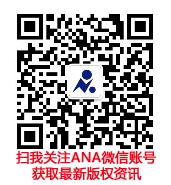 